Üç Ders Sınav Talebi Ders Bilgileri Danışman Onayı Kayıt Bilgisi EK: Transkript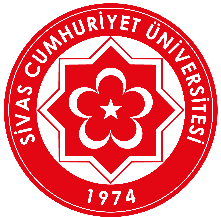 T.C.Sivas Cumhuriyet ÜniversitesiMühendislik Fakültesi DekanlığıÜç Ders Sınavı Başvuru Formu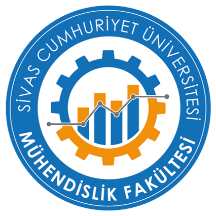 Öğrenci no:Adı, Soyadı:T.C. kimlik no:Bölümü:	Fakültenizden mezun olabilmem için aşağıda belirttiğim ders(ler)den sınava girmek istiyorum. Başarısız ders sayısının üçten fazla olması halinde, yaptığım bu başvurumun iptal edilmesini talep ediyorum.	Gereğini arz ederim.Adres	: 	İmzaGSM	: E-posta	:Tarih	: Dersin Kodu Dersin Adı Kredisi Öğretim Üyesi ⃞ Öğrencinin mezun olabilmesi için yukarıda belirttiği ders(ler)i bulunmaktadır.⃞ Öğrencinin mezun olabilmesi için yukarıda belirttiği ders(ler)i bulunmaktadır.⃞ Öğrencinin mezun olabilmesi için üçten fazla dersi bulunmaktadır.⃞ Öğrencinin mezun olabilmesi için üçten fazla dersi bulunmaktadır.Danışmanın Adı Soyadı İmza-Tarih Evrak Kayıt Bilgileri 